Final Decisions: 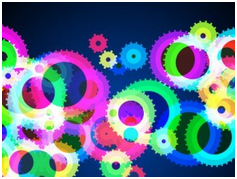 IT Common CoursesStandardizing the Degree Titles for IT BAS 	DegreesFuture IT Common CoursesIT Future Summits for 2014-2015On May 15th and 16th, IT program faculty from community and technical colleges around the state assembled to conclude the final work on the first set of IT Common Courses.The following colleges will be participating either 1) 100%, 2) within the next six months, or 3) partially, in the common IT courses with the following numbering/naming conventions, IT 110&: Introduction to Information Technology, IT 111&: Programming I, IT 112&: Programming II, etc.:Bates Technical CollegeBellevue College Bellingham Technical CollegeBig Bend Community CollegeClark CollegeColumbia Basin CollegeGreen River Community CollegeHighline Community CollegeLake Washington Institute of TechnologyNorth Seattle College Olympic College Pierce College(s)Renton Technical College Seattle Central College Spokane Falls Community CollegeNote:  The final acronyms and numbering conventions were decided upon with an over 60% majority:IT 110&: Introduction to Information Technology, IT 111&: Programming I, IT 112&: Programming II, etc.As you update your learner outcomes to align them, if needed, to the Common IT Courses, please use the following to indicate you are a participating college. (Programming I is the example given here, just change the common IT course acronym, number, and title accordingly)* Note:  The following course’s learner outcomes align to the common IT course, IT 111&: Programming I, and is accepted as a transfer course with participating Washington State community and technical colleges.  Look for this notation if transferring to another IT Program at a Washington State community or technical college. 2.  The state board recommended a standardized format be developed for IT BAS degree titles. There were a number of reasons given (student confusion as to what the degree really covers/focuses on, ability to articulate from one four-year degree to another, etc.). The following standardized format was selected as most favorable (option #2).IT Application DevelopmentIT Database AdministrationIT Data AnalysisIT Game DevelopmentIT NetworkingIT SoftwareIT Systems Software Note: After the titles above, the college can specify a specific focus, or concentration.  For example, Bellevue College has a baccalaureate of applied science degree focusing on Data Analytics, and may elect to either keep the general title, “IT Data Analysis” or make it more specific and add “Analytics” after the general title, “IT Data Analysis – Analytics”.  Any college submitting an IT BAS degree proposal needs to 1) keep these degree title conventions in mind, and 2) if a proposal has already been submitted, look for SBCTC to announce the faculty decision to go with this degree title standardization and title conventions. In moving forward with additional IT Common Courses, the following courses were proposed and faculty had an opportunity to identify and indicate interest-levels 10 courses listed below.The courses that will be looked at during upcoming meetings are highlighted to indicate prioritization (magenta = high, gray=medium).Advanced Networking 29%Application Development 29%Business Processes & Information Technology (overview course that might transfer to a four­year) 14%Introduction to Linux Operating Systems 64%Introduction to Network Servers 50%Security 36%Security + 50%SQL  50%Introduction to Web Design (CSS, HTML5, and an overview of java script) 71%Web Development 36%For the 2014-2015 year, faculty decided upon the following future Summit dates and frequency of the meetings: 
Twice a year is the overwhelming choice (86%)Mid-February 2015 (57%)Mid-May 2015 (57%)3.  The following colleges responded:Bates Technical CollegeBellevue College *Bellingham Technical CollegeBig Bend Community CollegeClark CollegeColumbia Basin CollegeGreen River Community CollegeHighline Community CollegeLake Washington Institute of TechnologyNorth Seattle College *Olympic College *Renton Technical College *Seattle Central College *Spokane Falls Community College